Publicado en Madrid el 28/03/2019 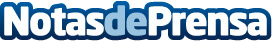 Los navarros, 4 veces más fieles a una única marca que el resto de españoles, según un estudio de Mediapost Junto a los extremeños, consideran que email y buzón son igual de válidos como canales para recibir información publicitaria y los valoran como medios favoritos para este fin. Los consumidores de Navarra superan en más de 15 puntos la media nacional a la hora de afirmar que tienen una única marca preferida y que solo compran esaDatos de contacto:RedacciónNota de prensa publicada en: https://www.notasdeprensa.es/los-navarros-4-veces-mas-fieles-a-una-unica Categorias: Nacional Marketing Navarra Logística Consumo http://www.notasdeprensa.es